Writing a  Memoir Assignment: Choose one of the topics listed below or create your own, and write about this particular incident in your life. Due date: Friday, February 6thPaper requirements:  The paper must be one full page typed or two pages hand-written-typed, double-spaced, 12-point Times New Roman font, or hand-written neatly You need to include a title for your paper, so please be creative. The title should NOT be underlined  You must include all process, including brainstorming activities, any rough drafts and your final copy. (Staple all supportive materials to the back of the final copy.)  The memoir should use specific, creative language and description including imagery and other poetic devices Possible topics:   Remember a time when you got in trouble for something you had already been told not to do?  Remember a time when you broke something that belonged to someone else?  Remember a trip that you would not want to have to take again? Remember a party you didn’t want to go on to begin with?  Remember a time when you got sick at a very inconvenient time?  Remember a birthday or a holiday you would like (or not like) to live over again?  Remember a time when you got lost or separated from your family or friends?  Remember a time when you got locked out of where you needed to be?  Remember a time when your first impression of someone turned out to be completely wrong?  Remember a time when you learned something from a child?  Remember a problem with a haircut?...make-up?...an article of clothing?  Remember a time when you almost won, but not quite?  Remember a time when you were tricked or lied to?  Remember your most embarrassing moment?  Remember a time when you tried to cook something and it didn’t turn out?  When you had to move from one home to another  To a movie when you were a child  On a walk around the neighborhood or rural area where you lived as a child  On a visit to your favorite childhood store  On a shopping trip with a parent, another family member, or a friend  On a visit to the doctor’s office  To summer camp  Back home for a childhood holiday meal  To your childhood hiding place or special thinking place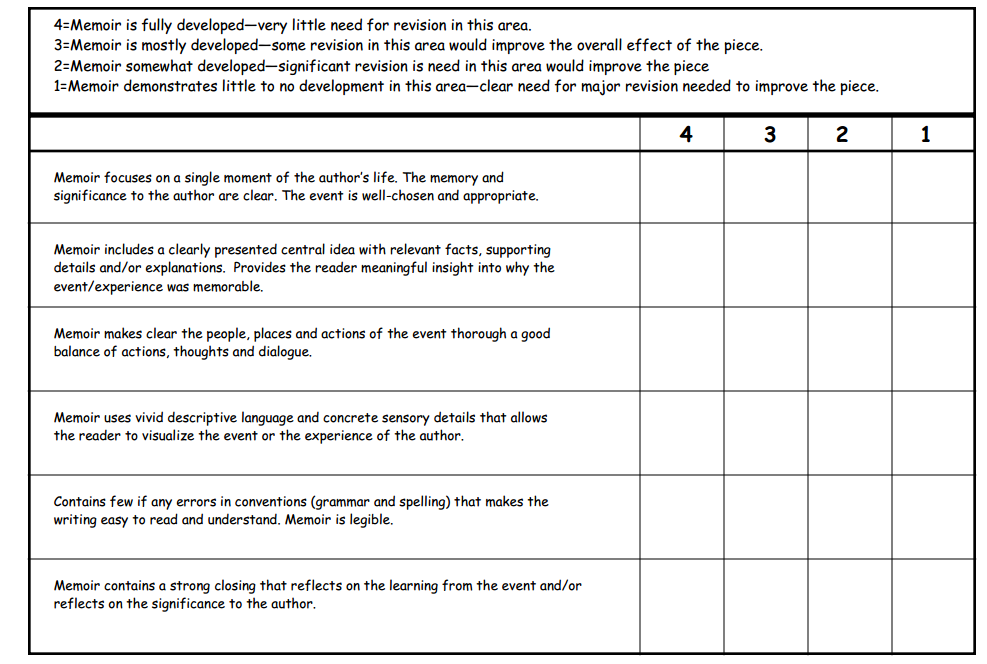 